Хутірського закладу загальної середньої освіти I-III ступенів Червонослобідської сільської ради Черкаської області заступник директора з навчально-виховної роботиМихайлова Людмила Олексіївна,заступник директора з виховної роботи Чорна Галина Степанівна СЕМІНАР № 3 «СВІДОМЕ ВДОСКОНАЛЕННЯ ЕМОЦІЙПРАКТИЧНЕ ЗАНЯТТЯ ДЛЯ УЧНІВ «АТЕСТАТ ЗРІЛОСТІ»(читання і обговорення оповідання Е. А. Піньковської «Така красуня»)Анкета для учнів1.Зобрази схематично чи коротко запиши на листку паперу, що означає для тебе поняття «сім’я».Спільний дім та побутБатьки та діти.Міцні стосунки між всіма членами родини.Спільна праця й відпочинок.Разом на все життя.Схеми: мурашник, вулик, квітка, сонце, будинок.Чи задоволений стосунками у твоїй сім’ї на цей час?Так. Повністю задоволений.Не завжди.Раніше було краще.Мало часу приділяємо один одному.Ні.Що тобі подобається у твоїй сім’ї?Родинні звичаї.Спільні свята та розваги.Повага батьків один до одного.Вміння батьків спільно вирішувати проблеми.Думка кожного – важлива.Віра в силу родини.4.Що б хотів змінити у стосунках у сім’ї?Припинити конфлікти.Взаємоповага між батьками.Щоб мене почули.Нічого. У нас все добре.Більше любові…5.Які традиції є у твоїй сім’ї?Відпочинок на природі.Спільна вечеря.Туристичні походи, риболовля.Заняття спортом.Спільне святкування всіх свят.Відвідування церкви.Обговорення оповідання Е. А. Піньковської «Така красуня»Яке враження справило на вас оповідання?Неоднозначне.Негативне.Все як у житті.Які риси характеру притаманні головній героїні?Самозакоханість.Цинізм.Самовпевненість.Пихатість.Боягуство.Чому після першого побачення хлопці розчаровувалися у ній?Були вражені її цинізмом.Тому, що окрім себе нікого не бачила й не любила.Вважала себе кращою за інших.Зухвало ставилася до почуттів інших.Цінувала лише свою красу.Чи були у красуні справжні друзі? Чому?Ні, тому що не могла знайти собі рівню.Ні, для неї не існувало поняття поваги до оточуючих.Ні, з такими важко.Чому не склалося сімейне життя дівчини? Чого, з переліченого вами у попередній вправі, вона не врахувала, створюючи сім'ю та народжуючи дитину?Не врахувала, що для сімі важливим є ми, а не я.Не вміла любити, віддавати, а не лише брати.Відсутня повага до іншої людини.Як ви гадаєте, чи могла доля красуні скластися по-іншому? Як саме і за яких умов?Так, якби змінила своє ставлення до стосунків.Так, якби навчилася співчувати, поважати, бачити хороше в інших.Ні. Така доля самозакоханих людей.Чи завжди зовнішньо приваблива людина є такою всередині? Яка краса для вас є важливішою: внутрішня чи зовнішня? Чому? Як проявляється внутрішня краса? Чи може людина внутрішньо прекрасна і гармонійна бути не привабливою ззовні? Чому?Ні. Внутрішня краса людини в її милосерді, співчутті, любові та повазі. Внутрішньо прекрасна і гармонійна людина не може бути не привабливою ззовні. Вона із середини випромінює красу (духовну). Духовно багата людина заряджає позитивом оточуючих і вже ніхто не звертає уваги на її зовнішність. Щоб ви порадили красуні, якби вона була вашою однокласницею?Порадив би змінитися, щоб бути щасливою.Порадила б навчитися любити.Обговорення книги «Духовне материнство»:Що нового ви дізналися під час опрацювання уривків з книги «Духовне материнство»?Необхідно навчитися слухати своє серце в будь-яких справах, що розпочинаєш.Зрілість душі в людині виявляється в умінні слухати і чути своє серце. Воно ніколи не каже неправду. Мудрі батьки знають і пам’ятають, що для щасливого життя їхня дитина повинна отримати освіту та роботу.Чи були твердження, які викликали у вас супротив? Які саме і чому?Твердження – «У випадку, коли батьки мають засоби і сили, щоб віддати молодим у матеріальному плані багато, то треба застерегтися дати молодому подружжю «все й одразу». Це  придушить в них ініціативу, зробить залежними від батьків». Навпаки – це спонукатиме стати незалежними і, з часом, віддячити батькам сповна за допомогу на початку їх сімейного життя.Як у своєму житті ви могли б застосувати отриману інформацію?Вчився б чути не лише серце, а й розум.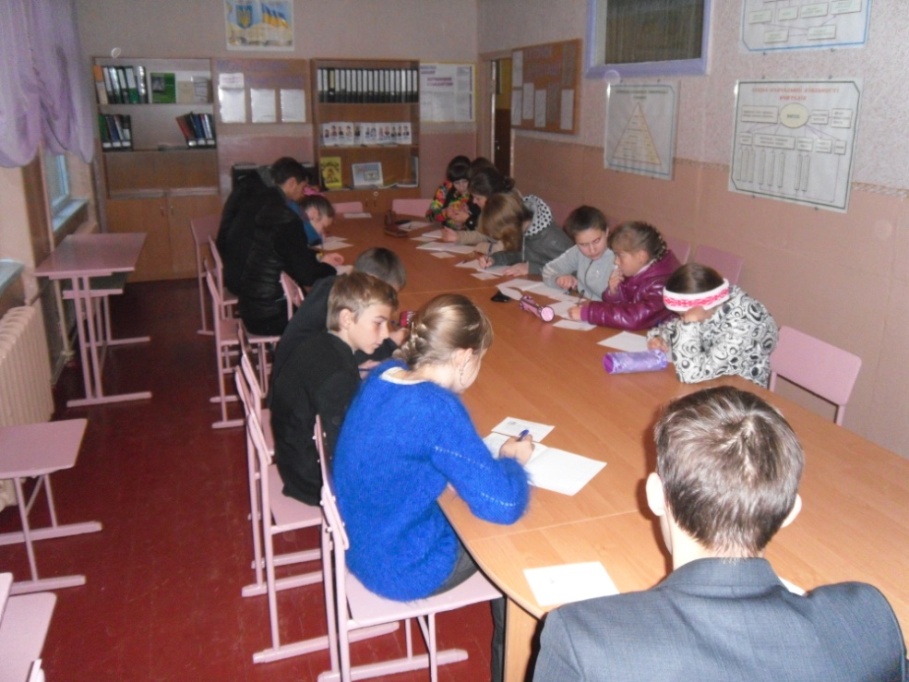 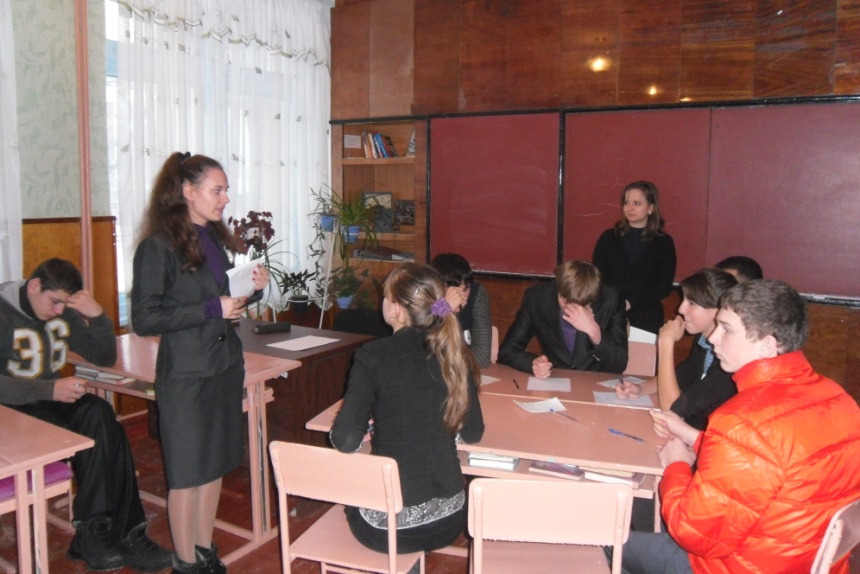 ПЕДАГОГІЧНЕ СПІЛКУВАННЯ З БАТЬКАМИ «БАТЬКІВСЬКА ЛЮБОВ» (за оповіданням Е. Піньковської «Сліпа любов»)Тест «Нормальна сім`я»Участь в опитуванні брали участь 24 сім’ї Анкета для батьків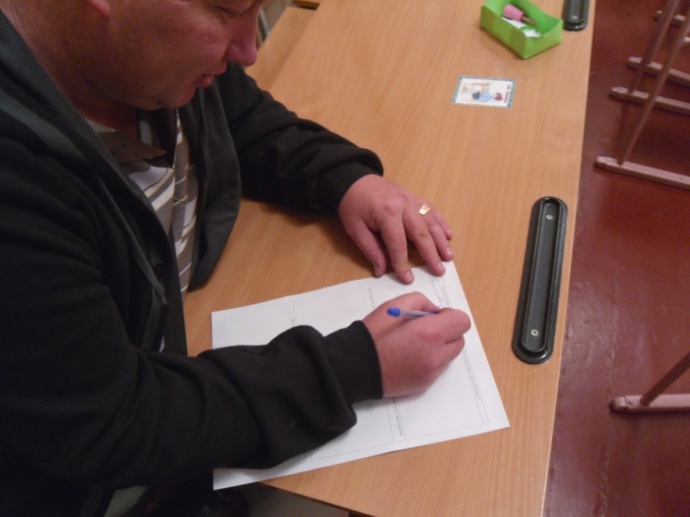 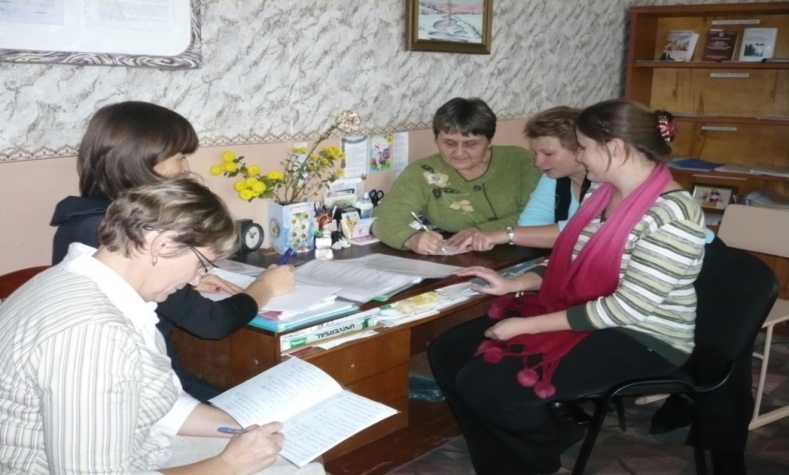 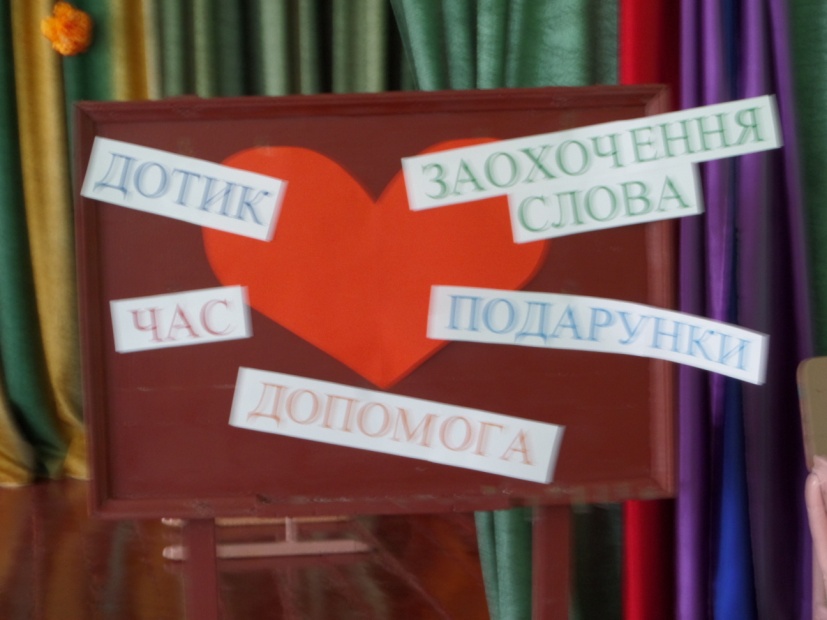 Виконавці: Михайлова Л.О., заступник директора з навчально-виховної роботи , Чорна Г.С., заступник директора з виховної роботи Хутірського ЗЗСО І-ІІІ ступенів Червонослобідської сільської ради Черкаської областіЗапитання  Відповіді 1. Який спосіб життя (а, б, в) прийнятий за «норму» у вашій сімейній традиції? а) абсолютно тверезий; б) інколи з алкоголем, у свята; в) щодня, оскільки без чарки немає радості.242222. Як ви ставитеся до паління? а) обходжуся без паління; б) інколи палю, якщо хвилююся, але не вдома;в) ця звичка з дитинства і немає в ній нічого шкідливого.1612203. Чи використовуєте ви у своїй мові ненормативну лексику?а) не користуюся ненормативною лексикою; б) інколи можна, якщо треба в анекдотах; в) вживаю часто, життя вимушує.1622104. Яка частина сімейного бюджету витрачається на придбання ліків? а) витрати на ліки епізодичні; б) на ліки витрачається 20–30% бюджету; в) на ліки витрачається 50% і більше від бюджету. 182285. Яка частина сімейного бюджету витрачається на придбання продуктів харчування? а) на продукти харчування вистачає 25–30% бюджету; б) на їжу витрачається 40–50% сімейного бюджету; в) на їжу витрачається більше 50% сімейного бюджету.34866. Як прийнято відпочивати у вашій сім'ї? а) часто буває спільний відпочинок на природі; б) інколи всією сім'єю відвідуємо театр, концерти; в) на розваги не вистачає ні коштів, ні часу.32124Запитання  Відповіді 1.Що корисного Ви дізналися з оповідання? Розвивати в дитини позитивні риси та допомагати трансформувати негативні потрібно від самого народження. Сліпа любов не принесе користі ні тому, хто її дарує, ні тому, кому жертва буде принесена.Вибачаючи своєму дитяті все, батьки закладають у нього принцип вседозволеності.Батькам знадобиться багато знань та терпіння для виховання дитини.Потрібно навчити дитину відповідати добром на добро, а на зло – справедливістю.2.Чи будете використовувати отримані знання у своєму подальшому житті?Так.Можливо.Про це вже знали, але не надавали особливого значення.Будемо намагатися.Будемо вчитися й самі.3.Чи порадили б прочитати це оповідання своїм знайомим?Так.Порадили б взяти його собі за «правила» виховання.4.Чи обговорювали оповідання зі своєю дитиною?Так.Ні, не наважилися.Цікаво було почути думку дитини.5.Чи потрібні, на Вашу думку, заняття з учнями у школі з підготовки до сімейного життя? Якщо так, то з якого класу? Обовязково, з 8 класу.Думаю, так. У старших класах.Незнаю, вихованням повинні займатися батьки.